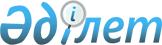 О внесении изменений в постановление Правительства Республики Казахстан
от 29 декабря 2002 года N 1429Постановление Правительства Республики Казахстан от 11 ноября 2003 года N 150o

      Правительство Республики Казахстан постановляет:




      1. Внести в 
 постановление 
 Правительства Республики Казахстан от 29 декабря 2002 года N 1429 "Об утверждении паспортов республиканских бюджетных программ на 2003 год" следующие изменения:



      в 
 приложении 
 199 к указанному постановлению:



      в таблице пункта 6 "План мероприятий по реализации бюджетной программы":



      абзац второй графы 5 изложить в следующей редакции:



      "Реабилитацией планируется охватить 1984 инвалидов и ветеранов";



      в приложении 202 к указанному постановлению:



      в таблице пункта 6 "План мероприятий по реализации бюджетной программы":



      абзац второй графы 5 изложить в следующей редакции:



      "Для повышения эффективности представления слухопротезной помощи инвалидам по слуху - приобретение 1 анализатора. Среднегодовая численность инвалидов, которые будут обеспечены сурдосредствами - 5747 человек, в том числе детей инвалидов - 940 человек";



      в приложении 219 к указанному постановлению:



      в таблице пункта 6 "План мероприятий по реализации бюджетной программы":



      графу 5 изложить в следующей редакции:



      "Закуп компьютеров в количестве 215 шт.; принтеров - 100 шт.; ксероксов - 16 шт.; факсов - 16 шт., сервер - 1 шт.".




      2. Настоящее постановление вступает в силу со дня подписания.


      

Премьер-Министр




      Республики Казахстан


					© 2012. РГП на ПХВ «Институт законодательства и правовой информации Республики Казахстан» Министерства юстиции Республики Казахстан
				